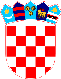 REPUBLIKA HRVATSKAVUKOVARSKO-SRIJEMSKA ŽUPANIJA OPĆINA TOVARNIK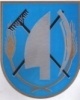  POVJERENSTVO ZA PROVEDBU OGLASA KLASA: 112-01/20-04/10URBROJ: 2188/12-03/01-20-7Tovarnik, 16.11.2022.  Na temelju odredbe članka 20. u vezi s odredbom 22. Zakona o službenicima i namještenicima u lokalnoj i područnoj (regionalnoj) samoupravi („Narodne novine“ broj 86/08, 61/11 i 04/18, 112/19), a u svezi oglasa za prijem u radni odnos na određeno vrijeme na radno mjesto referenta – administrativni voditelj projekta „ZAŽELI“ – Program zapošljavanja žena, faza III te referenta – operativni voditelj projekta „ZAŽELI“ – Program zapošljavanja žena, faza III objavljenog na stranicama Hrvatskog zavoda za zapošljavanje, Ispostava Vukovar dana 04.11.2022.  godine te na web stranici Općine, Povjerenstvo za provedbu oglasa objavljuje                 POZIV NA PRETHODNU PROVJERU ZNANJA I SPOSOBNOSTI KANDIDATAPovjerenstvo za provedbu oglasa za prijem u radni odnos na određeno vrijeme na radno mjesto  referenta – administrativni voditelj projekta „ZAŽELI“ – Program zapošljavanja žena, faza III te referenta – operativni voditelj projekta „ZAŽELI“ – Program zapošljavanja žena, faza III,  održalo je dana 16.11.2022.  godine sjednicu na kojoj je razmotrilo prijave koje su pristigle na oglas te je utvrdilo da pisanom testiranju mogu pristupiti sljedeći kandidati/kandidatkinje koji su podnijeli pravodobnu i potpunu prijavu te ispunjavaju formalne uvjete propisane oglasom (prema redoslijedu zaprimanja prijava):Referent – administrativni voditelj projekta „ZAŽELI“ – Program zapošljavanja žena, faza IIIKatica Matić, N.Š. Zrinski 3, Tovarnik Anica Dragičević, H. Dragovoljaca 44, Tovarnik Povjerenstvo je utvrdilo da su pristigle dvije pravodobne prijave na oglas te da obje  zadovoljavaju formalne uvjete propisane oglasom te će se oba kandidata pozvati na prethodnu provjeru znanja i sposobnosti  sukladno članku 22. Zakona o službenicima i namještenicima u lokalnoj i regionalnoj samoupravi. Referent – operativni voditelj projekta „ZAŽELI“ – Program zapošljavanja žena, faza IIIAna Kuveždić, S. Radića 18, Ilača Anica Dragičević, H. Dragovoljaca 44, TovarnikPovjerenstvo je utvrdilo da su pristigle dvije pravodobne prijave na oglas te da obje  zadovoljavaju formalne uvjete propisane oglasom te će se oba  kandidata pozvati na prethodnu provjeru znanja i sposobnosti  sukladno članku 22. Zakona o službenicima i namještenicima u lokalnoj i regionalnoj samoupravi. Kandidati se pozivaju na prethodnu provjeru znanja i sposobnosti pismenim testiranjem koje će se provesti u zgradi Općine Tovarnik, A. G. Matoša 2, Tovarnik u prostoriji Općinske vijećnice: za referent – administrativni voditelj projekta „ZAŽELI“ – Program zapošljavanja žena, faza III, dana 22.11.2022. godine (utorak) u 9,00 sati za referent – operativni voditelj projekta „ZAŽELI“ – Program zapošljavanja žena, faza III, dana 22.11.2022. godine (utorak) u 10,00 satiNa testiranje je obavezno ponijeti osobnu iskaznicu radi utvrđenja identiteta kandidata/kinje.Ukoliko kandidat/kinja ne može dokazati identitet ne može pristupiti prethodnoj provjeri znanja i sposobnosti.Sukladno odredbi članka 22. Zakona o službenicima i namještenicima u lokalnoj i područnoj (regionalnoj) samoupravi („Narodne novine“ broj 86/08, 61/11, 04/18, 112/19) smatra se da je kandidat koji nije pristupio prethodnoj provjeri znanja, povukao prijavu na oglas.Kandidatima će biti podijeljeno 10 pitanja za provjeru znanja Na pisanoj provjeri kandidati mogu ostvariti od 1 do 10 bodova. Svaki točan odgovor nosi 1 bod.Pisano testiranje traje maksimalno 60 minuta.Intervju se provode samo s kandidatima koji su ostvarili najmanje 50%  odnosno  najmanje 5 bodova  na provedenom pisanom testiranju, i to isti dan, 22.11.2022. odmah po završetku pisanog testiranja i  ispravka pisanih testova.Rezultati intervjua boduju se od 1 do 10 bodova.Ostale informacije vezano uz pisano testiranje kao i izvori iz kojih se provodi testiranje navedeni  su na internet stranici Općine Tovarnik ( www.opcina-tovarnik.com). Nakon provedenog testiranja i intervjua, Povjerenstvo utvrđuje rang listu kandidata prema ukupnom rezultatu ostvarenom na testiranju i intervjuu.Predsjednik Povjerenstva za provedbu oglasa                                                                                                                Mario Adamović, mag.iur.